Мастер-класс «Цепочка зубчиком в пять бусин»Автор МК: Литвинова Ирина Адельбертовна, педагог дополнительного образования МБУ ДО «ЦДО «Хоста» МО ГО город-курорт Сочи Краснодарского края.Техника: Бисероплетение. (фото 0)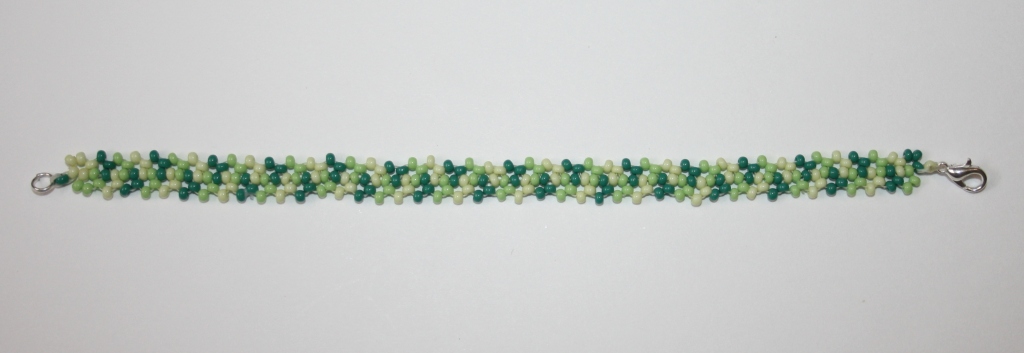 Материалы и инструменты:Бисер чешский №10 (два цвета).Замочек – 1шт.Двойное колечко – 1шт.Нитки капроновые – 150см (для цепочки длиной 15см)Игла для бисераНожницыВоскВыполнение работы:Отрезать около 150см (для цепочки длиной 15см) капроновой нити, навощить её, вдеть в иголку. На нить нанизать пять бисеринок (светло-жёлтых). Узелков и закрепок в данном случае делать не надо (фото 1).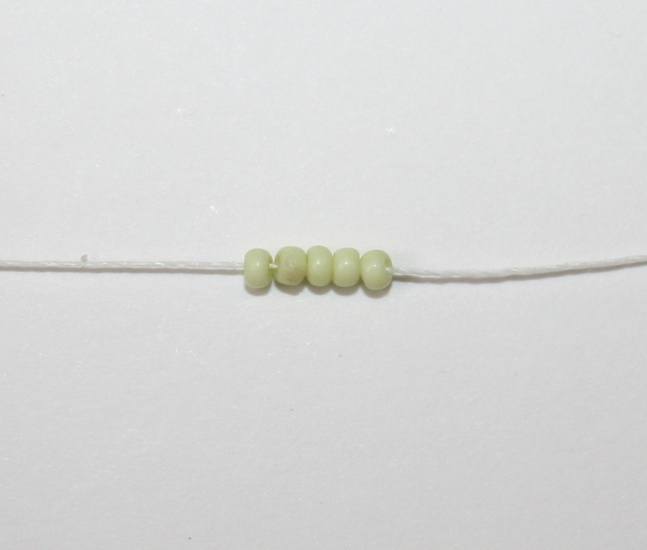 Продеть иглу в первые две бисеринки колечком. Затянуть нить, оставив хвостик около 20 см на замочек и заделку нити. Получилось первое колечко (фото 2).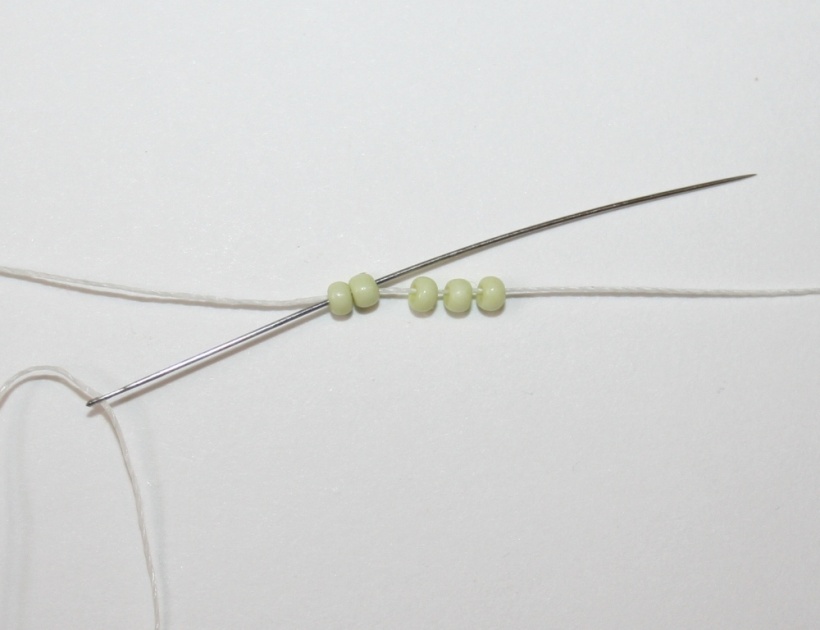 Нанизать четыре зелёные бисеринки (фото 3).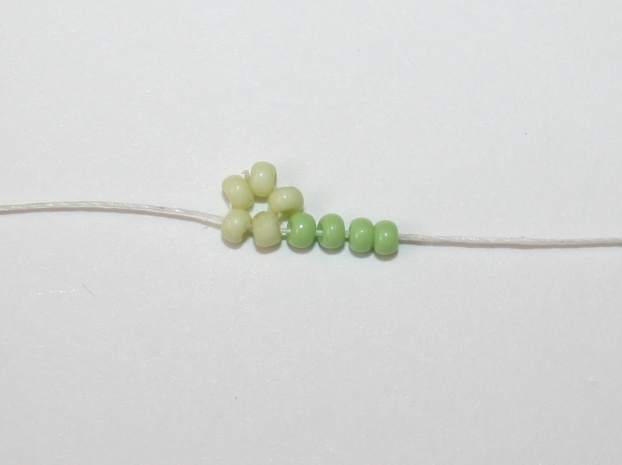 Ввести иглу в светло-жёлтую бисеринку (ту, что оказалась на нити ближе к зелёным бисеринкам) и следующую зелёную бисеринку (фото 4).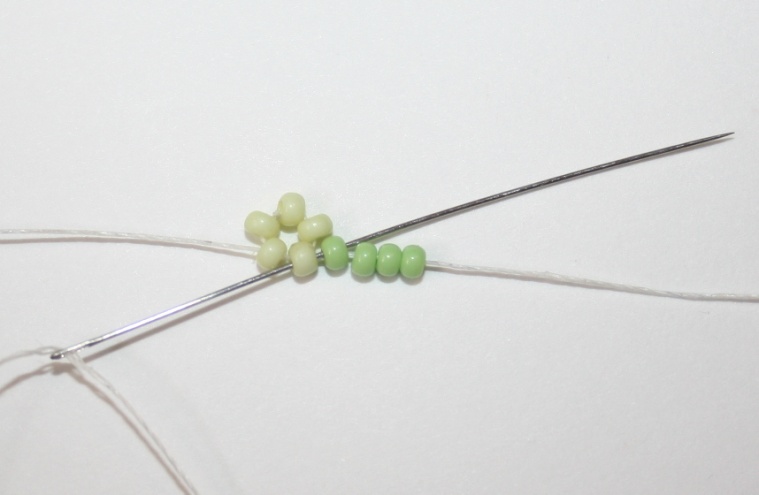 Затянуть нить. Получилось второе колечко (фото 5).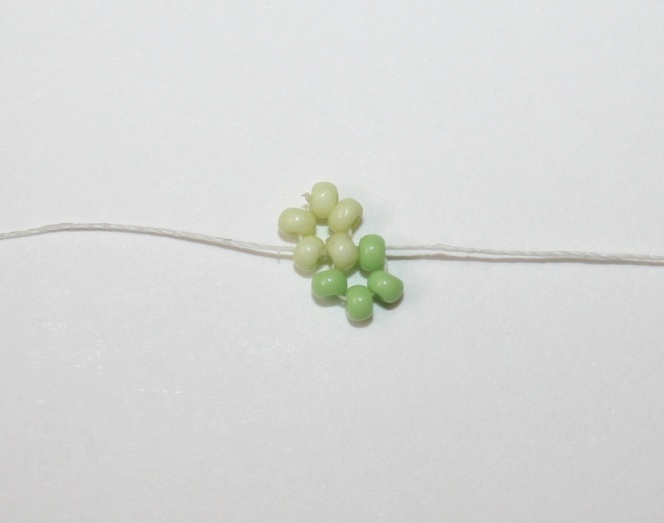 Набрать на нить ещё три тёмно-зелёные бисеринки (фото 6).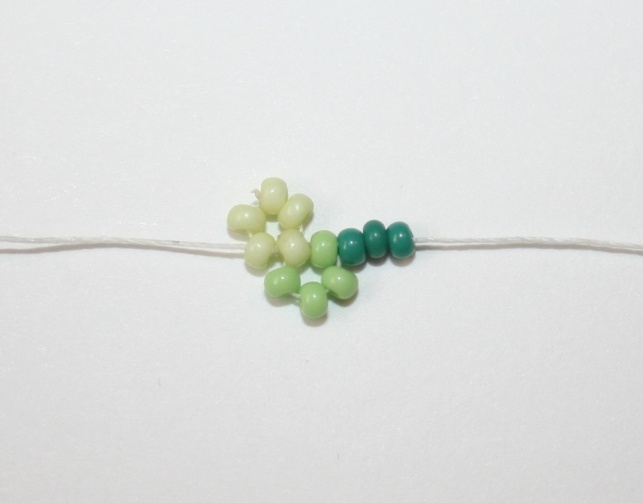 Ввести иглу в светло- жёлтую, зелёную и тёмно-зелёную бисеринки и затянуть нить. Получилось ещё одно колечко (фото 7).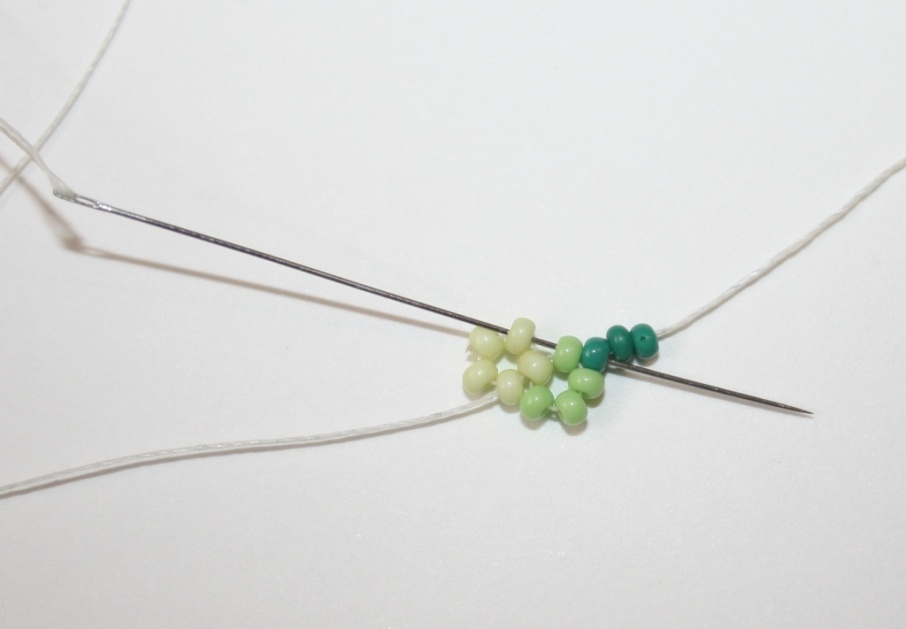 Продолжить плетение набирая по три бисеринки и чередуя цвета бисера. Следующий цвет светло-жёлтый (фото 8).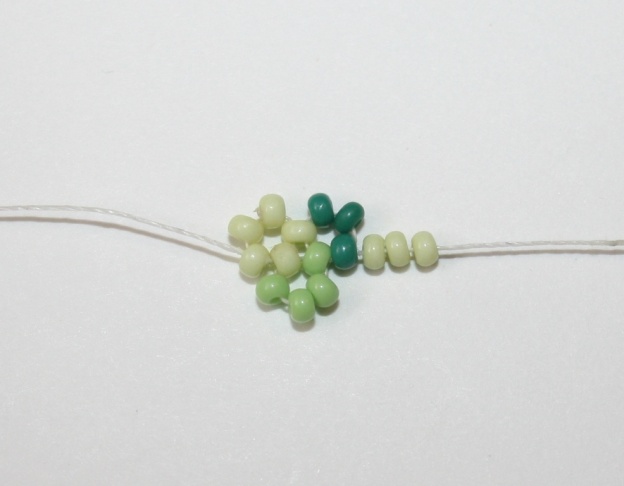 Продеть иглу в зелёную, тёмно-зелёную и светло-жёлтую бисеринки (фото 9).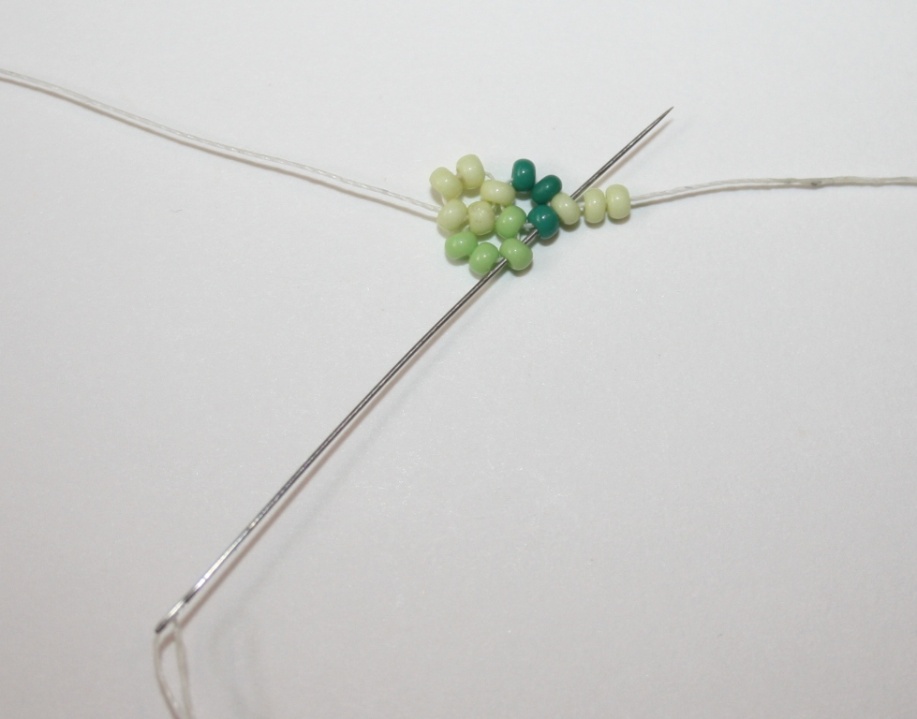 Затянуть нить (фото 10).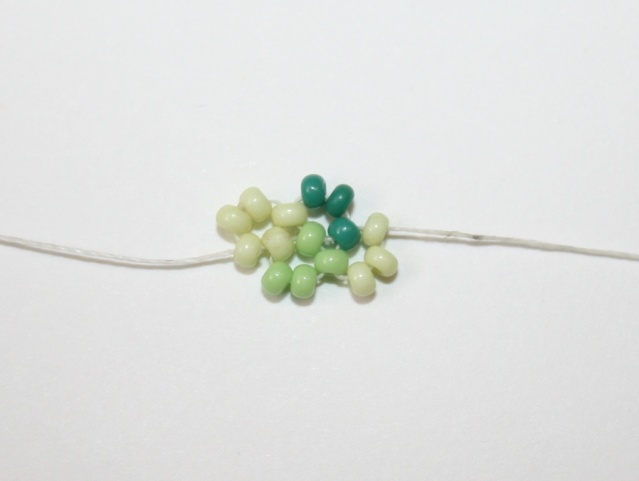 Набрать на нить три зелёные бисеринки (фото 11).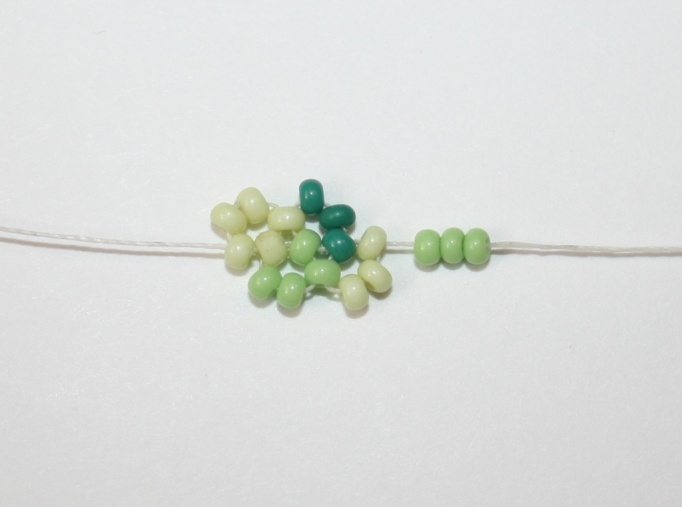 Ввести иглу в тёмно-зелёную, светло-жёлтую и зелёную бисеринки (фото 12).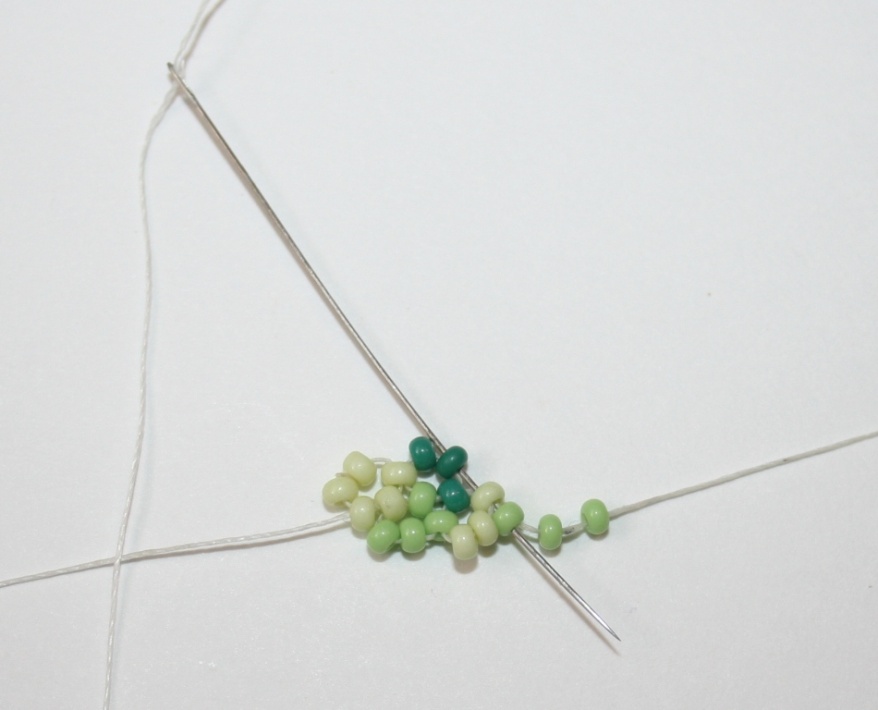 Затянуть нить (фото 13).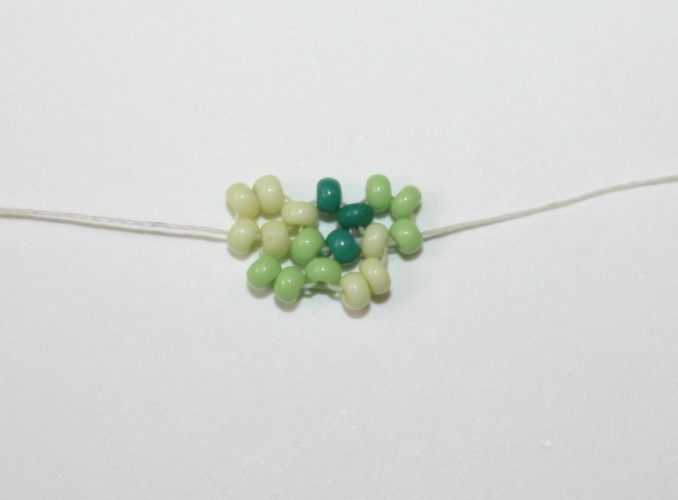 Набрать на нить три тёмно-зелёные бисеринки (фото 14).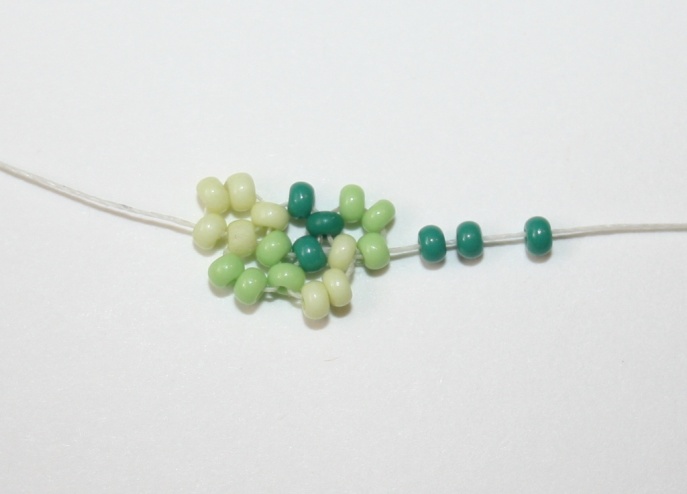 Ввести иглу в светло- жёлтую, зелёную и тёмно-зелёную бисеринки (фото 15).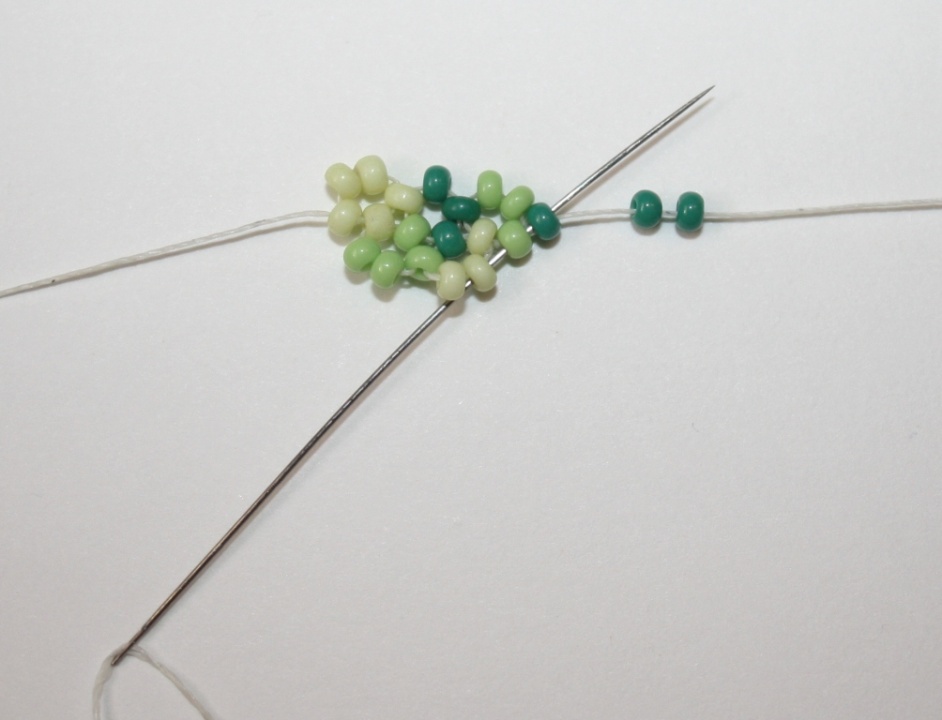 Затянуть нить (фото 16).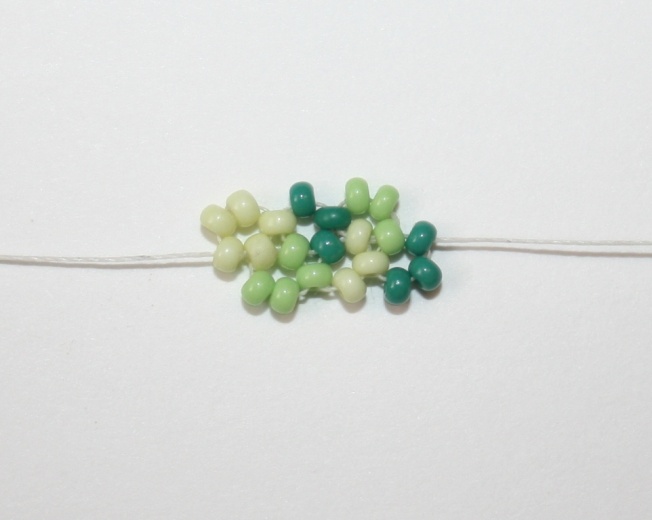 Так продолжать плести, пока цепочка не станет необходимой длины (фото 17).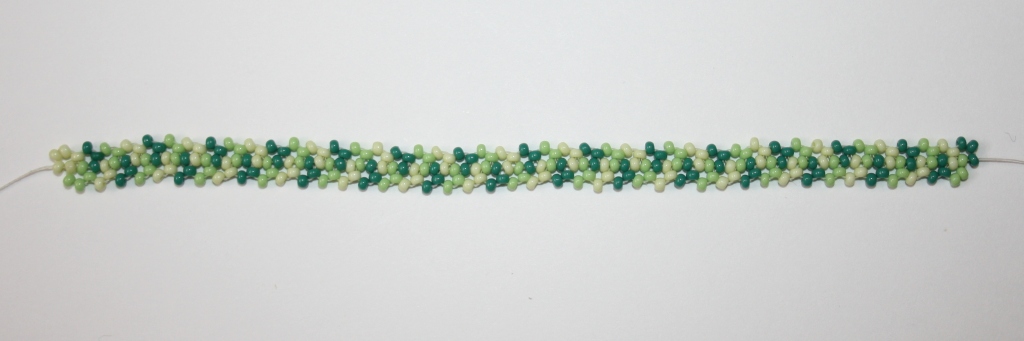 Осталось пришить замочек. Для этого нанизать на нить одну бисеринку с большим отверстием и замочек (фото 18).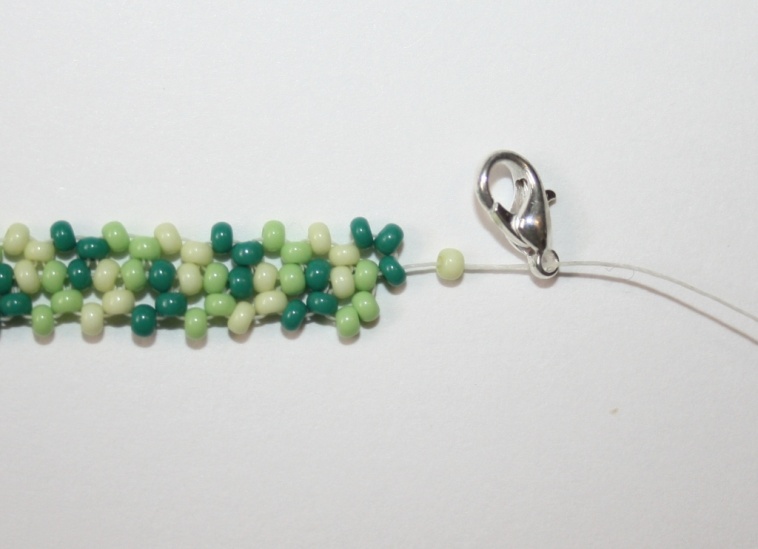 Иглу вернуть в бисеринку колечком и проделать так несколько раз (фото 19).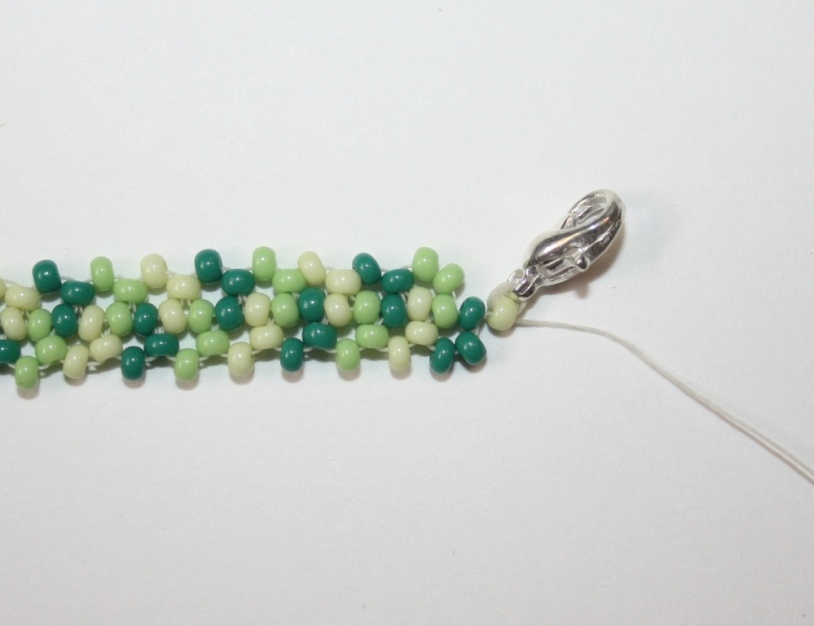 Затем нить с иглой провести по цепочке, так, чтобы нить нигде не шла поверх бисерин. По ходу продевания иглы с нитью сделать на нити основы три воздушных узелка (фото 20).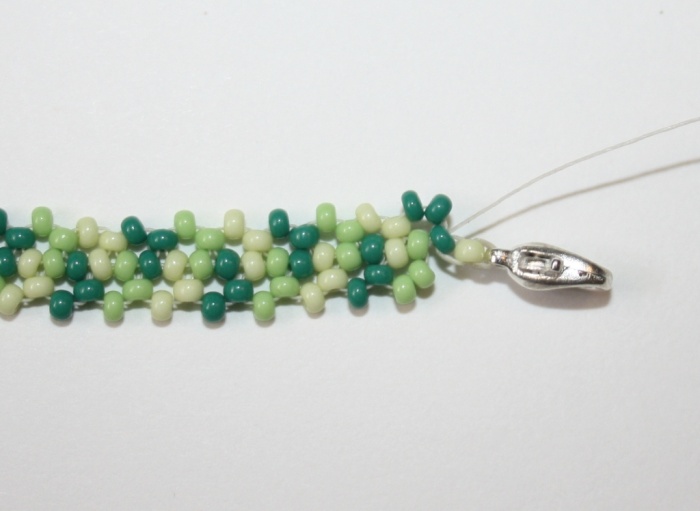 С другой стороны цепочки также пришить колечко (лучше двойное) и спрятать нить (фото 21).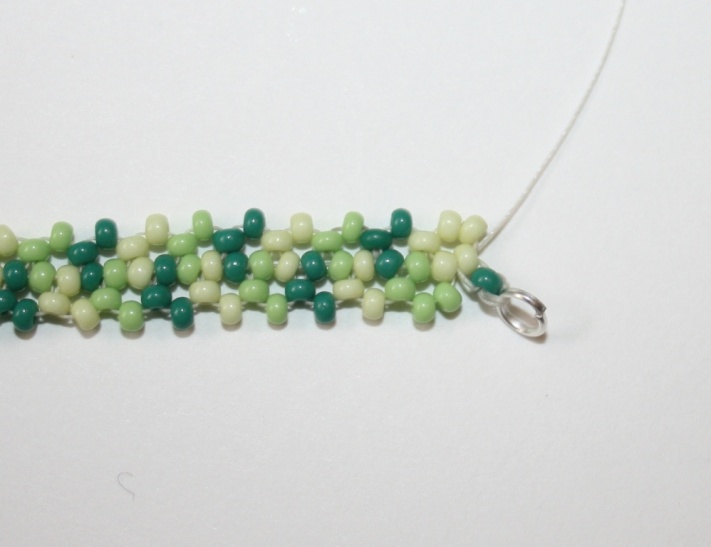 Последние узелки проклеить клеем ПВА или бесцветным лаком для ногтей. Дать высохнуть и обрезать нить как можно ближе к узелку (фото 22).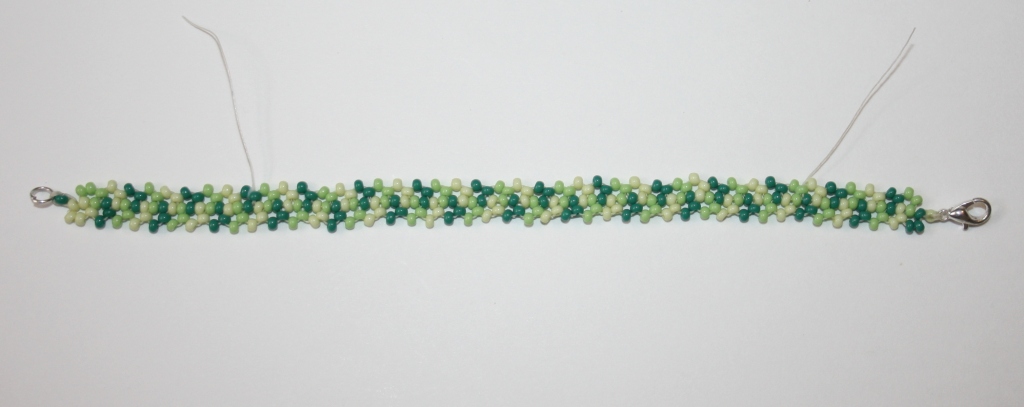 Ваш браслетик готов. Носите с удовольствием (фото 23).Список использованной литературыВиноградова Е.Г. «Большая книга бисера» – Москва: Издательство «ОЛМА-ПРЕСС», Санкт-Петербург: Издательство «Валери СПД» 2000. 428стр.